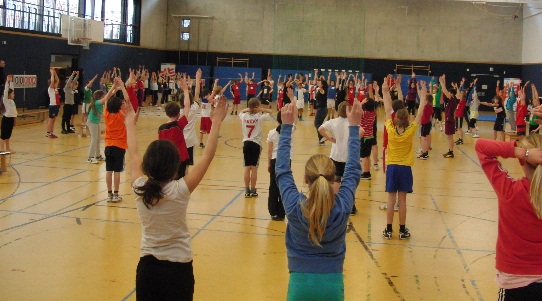 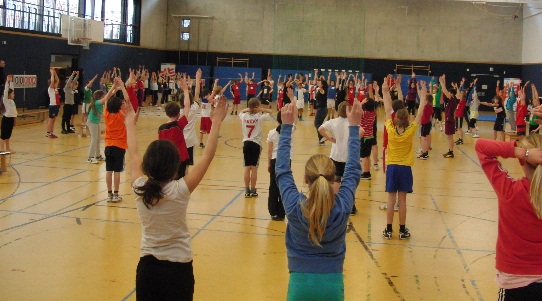 Abgeordnetenhaus BerlinFraktion SPD
Herr Jörg Stroeder Niederkirchnerstraße 510117 Berlin					